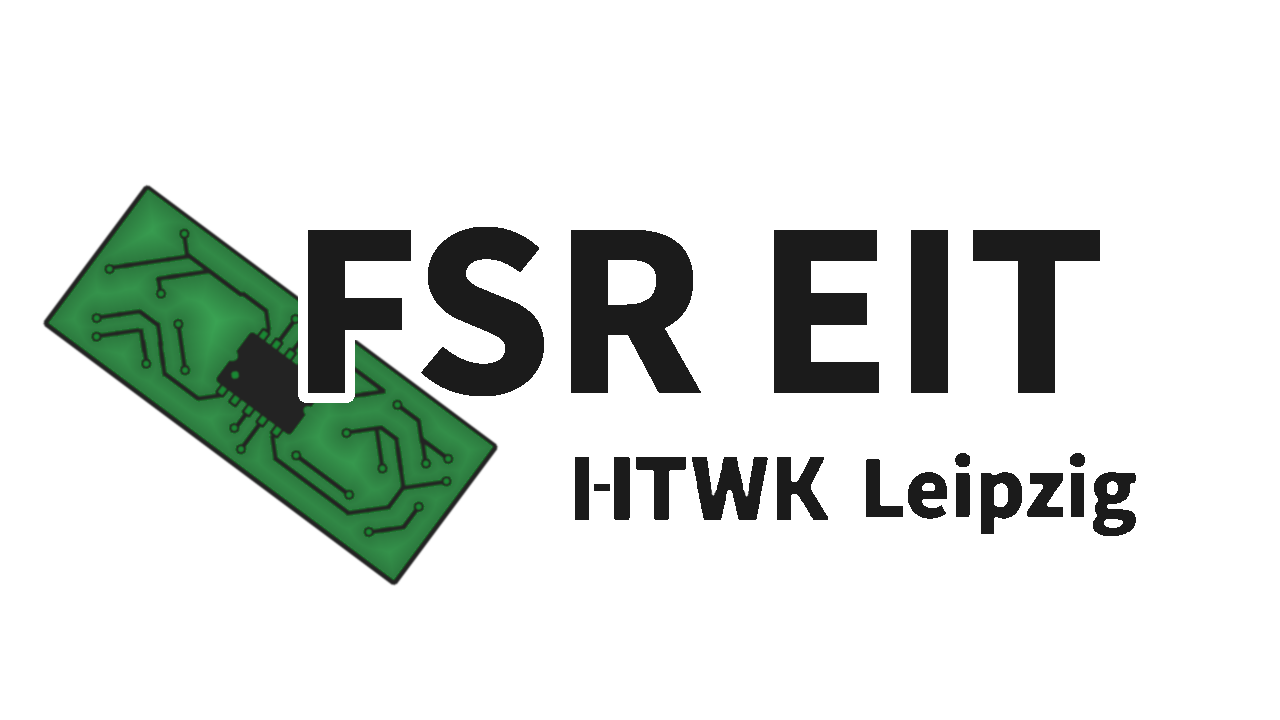 17. Sitzung des Fachschaftsrates EITDatum: 		26.02.2019Sitzungsleitung: 	Fabian OhligProtokollant: 		Joshua HeßRaum: 			W11Beginn: 		16:00Ende: 			16:30Tagesordnung: AllgemeinesFeststellung der Anwesenheit/BeschlussfähigkeitErgänzung und Genehmigung der TagesordnungBestätigung und Freigabe der ProtokolleTerminfindung nächste SitzungInformation zu ÄmternBeschlussStuRaSonstigesAnwesenheit:A…Anwesend, U…Unentschuldigt abwesend, E…Entschuldigt abwesendAbstimmungen werden jeweils in der Form Zustimmungen/Ablehnungen/Enthaltungen notiert.Leipzig ___________________________________________________________________				Unterschrift 1				Unterschrift 2TOP 1.: Allgemeines1.1 Feststellung der Anwesenheit/BeschlussfähigkeitDer Fachschaftsrat EIT ist mit 8 von 13 stimmberechtigten Mitgliedern beschlussfähig.Der Fachschaftsrat EIT ist nicht mit Zweidrittelmehrheit beschlussfähig.1.2 Ergänzung und Genehmigung der TagesordnungÄnderungen:keineDie Tagesordnung ohne Änderungen mit 8/0/0 angenommen.1.3 Bestätigung und Freigabe der ProtokolleDas Protokoll der letzten Sitzung vom 22.02.2020 wird in unveränderter Form mit 8/0/0 angenommen und zur Veröffentlichung freigegeben.1.4. Terminfindung nächste SitzungVorschläge: Voraussichtlich letzte Sitzung des FachschaftsratesTOP 2.: Informationen zu Ämternkeine MeldungTOP 3.: Beschluss Beschluss:Der Fachschaftsrat Elektrotechnik beschließt, 443,93€ aus Mitteln aus dem Haushaltsjahr 2019 fur Ausstattung Büro und Veranstaltung auszugeben .8/0/0 dafürTOP 4.: StuRakeine InformationTOP 8.: SonstigesKeine MeldungenNameAEUGästeMarc EichhornxEhrenamtliche: Daniel Ehnert, Eric Fischer, Florian ChemnitzJoshua HeßxEhrenamtliche: Daniel Ehnert, Eric Fischer, Florian ChemnitzFabian RichterxEhrenamtliche: Daniel Ehnert, Eric Fischer, Florian ChemnitzJohann EisenbergxEhrenamtliche: Daniel Ehnert, Eric Fischer, Florian ChemnitzMichelle WipperxFSRä:Julie LemkexFSRä:Jacob UeltzenxFSRä:Eric OchmannxFSRä:Tim MäbertxSonstige: Leonie Schleiter, Thomas Goldacker, Ernst Emmerich, Eric GundermannMarkus HaffnerxSonstige: Leonie Schleiter, Thomas Goldacker, Ernst Emmerich, Eric GundermannRicco LangankixSonstige: Leonie Schleiter, Thomas Goldacker, Ernst Emmerich, Eric GundermannChristoph FalkexSonstige: Leonie Schleiter, Thomas Goldacker, Ernst Emmerich, Eric GundermannFabian OhligxSonstige: Leonie Schleiter, Thomas Goldacker, Ernst Emmerich, Eric Gundermann